Directorio de Agencias de PRDirectorio de Agencias FederalesDirectorio de Municipios de PRUS Marine Corps - US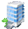 Dirección Física Dirección PostalTeléfonos / FaxHorario de ServicioRECRUITING SERVICERECRUITING SERVICERECRUITING SERVICERECRUITING SERVICESan Patricio PlazaPlanta Baja, Local F17Guaynabo, PR  00968San Patricio PlazaPlanta Baja, Local F17Guaynabo, PR  00968Tel.:  (787) 273-1115Tel.:  (787) 273-1116Tel.:  (787) 273-1117Fax : (787) 273-11189:00 a.m.-6:00 p.m.PUBLIC AFFAIRS SHOPSPUBLIC AFFAIRS SHOPSPUBLIC AFFAIRS SHOPSPUBLIC AFFAIRS SHOPSUS Navy Broadcast ServiceFPO AATel.:  (787) 273-1115Tel.:  (787) 273-1116Tel.:  (787) 273-1117Tel.: (787) 865-4020Tel.: (787) 865-4065Tel.: (787) 865-4430 DSN ext 831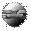 Otros Enlaces